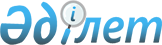 О внесении изменений в постановление Центральной избирательной комиссии Республики Казахстан от 7 августа 1999 года № 19/222 "Об утверждении Правил расходования средств избирательных фондов и представления отчетов об их использовании при выборах Президента, депутатов Парламента, маслихатов Республики Казахстан"Постановление Центральной избирательной комиссии Республики Казахстан от 27 июня 2013 года N 14/214. Зарегистрировано в Министерстве юстиции Республики Казахстан 27 июня 2013 года N 8526

      В соответствии со статьей 34 Конституционного закона Республики Казахстан от 28 сентября 1995 года «О выборах в Республике Казахстан», подпунктом 37) пункта 15 Положения о Центральной избирательной комиссии Республики Казахстан, утвержденного Указом Президента Республики Казахстан от 11 ноября 1996 года № 3205, Центральная избирательная комиссия Республики Казахстан ПОСТАНОВЛЯЕТ:



      1. Внести в постановление Центральной избирательной комиссии Республики Казахстан от 7 августа 1999 года № 19/222 «Об утверждении Правил расходования средств избирательных фондов и представления отчетов об их использовании при выборах Президента, депутатов Парламента, маслихатов Республики Казахстан» (зарегистрированное в Реестре государственной регистрации нормативных правовых актов за № 870), следующие изменения:



      1) наименование изложить в следующей редакции:

      «Об утверждении Правил расходования средств избирательных фондов»;



      2) пункт 1 постановления изложить в следующей редакции:

      «1. Утвердить прилагаемые Правила расходования средств избирательных фондов.»;



      3) в Правилах расходования средств избирательных фондов и представления отчетов об их использовании при выборах депутатов Парламента, маслихатов Республики Казахстан, утвержденных указанным постановлением:



      наименование изложить в следующей редакции:

      «Правила расходования средств избирательных фондов.»;



      пункт 1 изложить в следующей редакции:

      «1. Право распоряжения средствами избирательного фонда принадлежит исключительно кандидату в Президенты, депутаты Сената Парламента, маслихата, акимы городов районного значения, сельского округа, поселков и сел Республики Казахстан, не входящих в состав сельского округа Республики Казахстан (далее – акимы) или политической партии, выдвинувшей партийный список. Правом подписи на финансовых и других документах, связанных с использованием средств избирательного фонда политической партии, наделяется руководитель политической партии или лицо, уполномоченное решением коллегиального органа партии.»;



      в пункте 2



      абзац первый изложить в следующей редакции:

      «2. Кандидат в Президенты, депутаты Сената Парламента, маслихата, акимы или политическая партия из средств своих избирательных фондов оплачивают расходы:»;



      подпункт 6) исключить;



      пункт 7 изложить в следующей редакции:

      «7. Целевое расходование средств избирательных фондов обеспечивают кандидат в Президенты, депутаты Сената Парламента, маслихата, акимы, политическая партия.»;



      часть первую пункта 8 изложить в следующей редакции:

      «8. Кандидат в Президенты, депутаты Сената Парламента, маслихата, акимы, политическая партия ведет учет поступления средств в свой избирательный фонд, а также учет их расходования. Учет ведется по каждому виду поступления с указанием даты, суммы в тенге и наименования конкретного физического и юридического лица, перечислившего эти средства. В реестре расходов записывается: дата поступления средств на счет, дата снятия средств в банке, сумма средств, мероприятия, на которые израсходованы средства документы, подтверждающие поступление и расходование средств.»;



      пункт 9 изложить в следующей редакции:

      «9. Все финансовые операции по специальным временным счетам прекращаются с 18 часов в день, предшествующий дню выборов.

      При проведении повторного голосования финансовые операции по специальным временным счетам кандидатов, в отношении которых проводится повторное голосование, возобновляются в день назначения дня повторного голосования и прекращаются в восемнадцать часов в день, предшествующий дню выборов. Общая сумма денег, поступивших в избирательный фонд с момента его образования, не должна превышать пределы, установленные Конституционным законом Республики Казахстан от 28 сентября 1995 года «О выборах в Республике Казахстан», за исключением случаев, предусмотренных частью третьей настоящего пункта.

      Общая сумма денег, поступивших с момента образования в избирательный фонд кандидата в акимы, не должна превышать пределы, установленные в соответствии с Правилами избрания на должность, прекращения полномочий и освобождения от должности акимов городов районного значения, сельских округов, поселков и сел Республики Казахстан, не входящих в состав сельского округа, утвержденных Указом Президента Республики Казахстан от 24 апреля 2013 года № 555.».;



      приложения 1, 2, 3, 4 изложить в новой редакции согласно приложениям 1, 2, 3, 4 к настоящему постановлению.



      2. Отделу управления персоналом аппарата Центральной избирательной комиссии Республики Казахстан направить настоящее постановление областным избирательным комиссиям для руководства.



      3. Областным избирательным комиссиям довести настоящее постановление до сведения районных (городских) избирательных комиссий.



      4. Настоящее постановление вводится в действие со дня его первого официального опубликования.      Председатель

      Центральной избирательной комиссии

      Республики Казахстан                       К. Турганкулов      Секретарь

      Центральной избирательной комиссии

      Республики Казахстан                       Б.Мельдешов

Приложение 1       

к постановлению Центральной 

избирательной комиссии   

Республики Казахстан     

от 27 июня 2013 года № 14/214Приложение 1        

к Правилам расходования средств 

избирательных фондов     Форма                                          Справка

            о поступлении средств в избирательные фонды

      кандидатов в Президенты, депутаты Сената Парламента,

   маслихатов, акимы Республики Казахстан и политических партий      1. Ф.И.О. кандидата в Президенты, депутаты Сената Парламента,

маслихатов, акимы Республики Казахстан или полное наименование

политических партий, в каком банковском учреждении открыт счет.

      2. Общая сумма избирательного фонда ___________ тенге по

состоянию на ___________ 201___г.      Примечание: Представляется банковским учреждением в

соответствующую избирательную комиссию еженедельно, а по запросу

соответствующей избирательной комиссии в течение двадцати четырех

часов.      Подписи:      Руководитель банковского учреждения: /Ф.И.О/      Главный бухгалтер:                  /Ф.И.О/

Приложение 2        

к постановлению Центральной  

избирательной комиссии    

Республики Казахстан      

от 27 июня 2013 года № 14/214 Приложение 2          

к Правилам расходования средств 

избирательных фондов     Форма                                          Справка

        о возврате средств в случае превышения установленных

        предельных размеров взносов, снятия кандидатом своей

          кандидатуры, отзыва партийного списка или отмены

          решения о выдвижении или регистрации кандидата,

                          партийного списка      1. Ф.И.О. кандидата в Президенты, депутаты Сената Парламента,

маслихата, акимы Республики Казахстан, полное наименование

политической партии, в каком банковском учреждении открыт счет.      Примечание: Представляется банковским учреждением в

соответствующую избирательную комиссию по мере безотлагательного

возврата внесенных денежных средств.      Руководитель банковского учреждения:      /Ф.И.О./      Главный бухгалтер:                       /Ф.И.О./

Приложение 3      

к постановлению Центральной

избирательной комиссии   

Республики Казахстан     

от 27 июня 2013 года № 14/214Приложение 3          

к Правилам расходования средств

избирательных фондов     Форма                                            Справка

             о расходовании средств избирательного фонда

            кандидата в Президенты, депутаты Сената Парламента,

                 маслихата, акимы Республики Казахстан

                         и политической партии      1. Ф.И.О. кандидата в Президенты, депутаты Сената Парламента,

маслихата, акимы Республики Казахстан, полное наименование

политической партии, в каком банковском учреждении открыт счет.

      2. Остаток избирательного фонда _______________ тенге, по

состоянию на ___________ 201___ год.      Примечание: Представляется банковским учреждением в

соответствующую избирательную комиссию еженедельно, а по запросу

соответствующей избирательной комиссии - в течение двадцати четырех

часов.       Руководитель банковского учреждения:            /Ф.И.О./      Главный бухгалтер:                             /Ф.И.О./

Приложение 4          

к постановлению Центральной   

избирательной комиссии    

Республики Казахстан      

от 27 июня 2013 года № 14/214  Приложение 4          

к Правилам расходования средств 

избирательных фондов       Форма                                           Отчет

        кандидата в Президенты, депутаты Сената Парламента,

        маслихата, акимы Республики Казахстан, политических

       партий об использовании средств избирательного фонда

               после установления итогов выборов      1. Источники денежных поступлений в фонд:

(представляются справки с приложением документов, подтверждающих

поступление средств).

      2. Затраты, совершенные в целях предвыборной агитации:

(представляются справки с приложением документов, подтверждающих

расходование средств).

      3. Остаток средств избирательного фонда ________ тенге по

состоянию на ________ 201__год.

      4. Перечислено в республиканский бюджет две трети остатка в

сумме_______тенге (дата и № платежного документа).

      5. Возвращено кандидату в Президенты, депутаты Сената

Парламента, маслихатов, акимы, политической партии одна треть остатка

в сумме ________тенге (дата и номер платежного документа).      Примечание: Представляется кандидатом в Президенты, депутаты

Сената Парламента, маслихата, акимы Республики Казахстан,

политической партией в Центральную избирательную комиссию не позднее

пяти дней после установления итогов выборов с копией лицевого счета,

заверенной банком.      Отчет заверяется      Подписью руководителя банковского учреждения:         /Ф.И.О/      М.П.      Подписью кандидата в Президенты, депутаты Сената Парламента,

маслихата, акимы:                                          /Ф.И.О/      М.П.      Подписью руководителя партии

      или лица уполномоченного коллективным

      органом партии:                                        /Ф.И.О/      Подписью Председателя Центральной

      избирательной комиссии Республики Казахстан:           /Ф.И.О/       М.П.
					© 2012. РГП на ПХВ «Институт законодательства и правовой информации Республики Казахстан» Министерства юстиции Республики Казахстан
				Дата поступленияСумма (в тенге)Источник поступленияДокументы, подтверждающие поступления12345Дата и сумма поступления в тенгеИсточник поступленийДокумент, подтверждающий поступление средств в банкДата возврата средств и документ, подтверждающий их возврат12345ДатаСумма (в тенге)Мероприятия, на которые израсходованы средстваДокументы, подтверждающие расходование средств (номер и дата платежного поручения или чека)12345